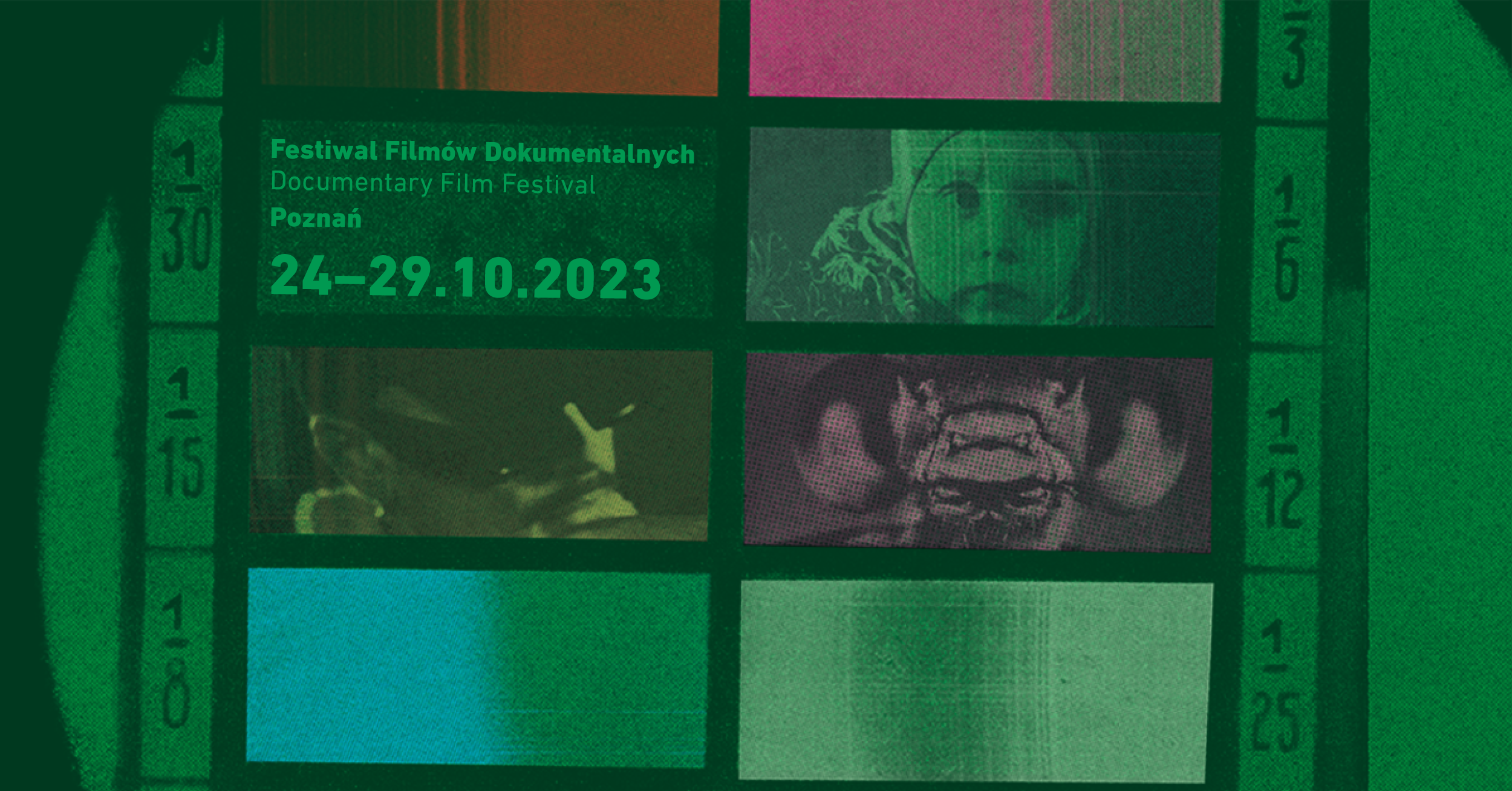 27. Festiwal Filmów Dokumentalnych OFF CINEMA Centrum Kultury ZAMEK w Poznaniu24‒29.10.2023 10 sekcji tematycznych, 45 pełnometrażowych filmów dokumentalnych, ponad 70 seansów nie tylko w salach kinowych – tak zapowiada się program 27. edycji Festiwalu Filmów Dokumentalnych OFF CINEMA w Centrum Kultury ZAMEK w Poznaniu. To aż 6-dniowe święto dokumentu, podczas którego poznamy współczesną kondycję kina. Zapowiadamy festiwal badający trendy, komentujący otaczającą rzeczywistość i podejmujący dyskusję o przekraczaniu granic. Również tych gatunkowych, o których porozmawiamy w nowo utworzonej sekcji „Granice dokumentu”. Obejrzymy obraz przedstawiający powstawanie traumatycznego filmu opartego na faktach, szaloną queerową adaptację Virginii Woolf oraz biografię niemieckiego artysty, którego sztukę będzie można obejrzeć w 3D.  OFF CINEMĘ otworzy, dostrzeżony na tegorocznym festiwalu Sundance, będący objawieniem obecnego sezonu, film Jakuba Piątka „Pianoforte”. Obraz ostatniego Konkursu Chopinowskiego i zmagania genialnych pianistów oraz pianistek z całego świata są nie tylko dokumentem, ale mrożącym krew w żyłach filmem sportowym. Oprawa tego seansu będzie wyjątkowa – jeden z bohaterów filmu,  pianista Marcin Wieczorek, zagra koncert fortepianowy w Sali Wielkiej CK ZAMEK.Naszą uwagę nadal kierujemy na Wschód. Nie chcemy i nie możemy zapominać o toczącej się wojnie w Ukrainie, dlatego w sekcji „Bardzo Bliski Wschód” spróbujemy podejrzeć „stan faktyczny” konfliktu. Wrócimy do pierwszych traumatycznych dni rosyjskiej inwazji, ale też poznamy opowieści, w których nie widać wojny. Z uczestnikami i uczestniczkami festiwalu spotka się Maciej Hamela, reżyser pokazywanego w Cannes i nagradzanego na całym świecie, poruszającego filmu „Skąd dokąd”.Wiemy, że Planeta B nie istnieje, w czym utwierdzimy się dzięki filmom zebranym w sekcji „Eco Doc”. Szymon Opryszek opowie o światowym kryzysie wodnym przy okazji seansu filmu „Nie na miejscu” – obrazie naszej planety, na której coraz trudniej znaleźć miejsca bez śmieci. Upewnimy się także, że istnieją ludzie, dla których „slow life” nie jest chwilową modą, ale szczerym przekonaniem o potrzebie życia w całkowitej zgodzie z naturą – w „Pustelniku z Treig” czy w norweskich „Pieśniach ziemi”, przedpremierowym pokazie na OFF CINEMA.Spojrzymy też w górę, w cieszącej się największą popularnością sekcji „Dokumentów górskich”. Pokażemy aż 6 najnowszych filmów okraszonych spotkaniami z pasjonatami gór! Zwrócimy się również w stronę „Klasyki dokumentu” – genialnej trylogii „Mikrokosmosu” i „Makrokosmosu”, które stały się kamieniami milowymi dla kina przyrodniczego. Nie zabraknie również immersyjnych „Filmów o filmach”, gdzie wreszcie zajrzymy za kulisy pomijanego zawodu w świecie kina: reżyserki castingu. Wspomnimy zmarłego w sierpniu reżysera „Egzorcysty” Williama Friedkina, odkryjemy kryminalne tajemnice jednej z najbardziej kultowych wypożyczalni kaset VHS w Nowym Jorku oraz zastanowimy się, ile wspólnego ma David Lynch z „Czarnoksiężnikiem z krainy OZ”.W sekcji „Dźwięki dokumentu” zobaczymy pierwszy film o Urszuli Dudziak, zespole The Zombies, biografię Dawida Bowiego z pogranicza jawy i snu czy niepokazywany jeszcze w Polsce, niesamowity dokument o The ASD Band – czterech utalentowanych amerykańskich muzykach z autyzmem. Ponadto odkryjemy historię głosu stojącego za Bossa Novą. W programie nie zabraknie najważniejszych filmów ostatnich miesięcy, które pokażemy w sekcji „Sezon”. Nasze zaproszenie na festiwal przyjęli znakomici goście i znakomite gościnie, z którymi będziemy dyskutować po sensach i długo później. Przygotowujemy wiele wydarzeń towarzyszących, kontynuacje znanych i sprawdzonych wydarzeń, ale też postaramy się zaskoczyć Was nowymi okołofilmowymi niespodziankami.Nie zabraknie najważniejszych ekranizacji „Sezonu”: nagrodzonego Złotym Lwem w Wenecji filmu „Całe to piękno i krew”, pokazu o kocich ojcach „Kociarze” i wiwisekcji patriarchalnego systemu X muzy: „Brainwashed: seks, kamera, władza”. Przy okazji „Pokazów specjalnych” spotkamy się z dokumentalistami i dokumentalistkami – do Poznania przyjadą m.in. Małgorzata Kozera, reżyserka wstrząsającego filmu „Twarze Agaty”, Kuba Mikurda ze swoją wariacją na temat Stanisława Lema „Solaris Mon Amour” czy Bartosz Paduch, reżyser filmu „Fantastyczny Matt Parey” opowiadającego o fenomenie Macieja Parowskiego, redaktora stojącego za sukcesami kilku pokoleń pisarzy polskiej fantastyki.Obejrzymy też mistrzowski dokument w wyjątkowych warunkach „Poza Zamkiem” – „Radical Move” w przestrzeni Teatru Polskiego – opowiadający o członkach legendarnej grupy teatralnej „Workcenter”, założonej przez Jerzego Grotowskiego. „Spotkania literackie” to już tradycyjna i wyjątkowa sekcja niefilmowa na OFF CINEMA: w tym roku porozmawiamy o niesamowitym świecie osób głuchych, przedstawionym w książce Anny Goc i surowcu coraz bardziej luksusowym – do czego zainspiruje nas publikacja Szymona Opryszka „Woda. Historia pewnego porwania”. Jak co roku dbamy o dostępność festiwalu. Podczas najbliższej edycji odbędą się pokazy z audiodeskrypcją, a spotkania będą tłumaczone na PJM. W ramach projektu Kino bez barier obejrzymy estońskiego kandydata do Oscara, cudowny film „Siostrzeństwo świętej sauny”. Kręcony przez 8 lat w przestrzeniach dymnej sauny, gdzie grupa kobiet zbiera się żeby wspólnie dzielić najgłębsze sekrety, przemyślenia i czerpać z siły swojej wspólnoty.Najmłodsi w ramach Poranków dla dzieci będą mogli zobaczyć film o „Rysiu. Królu puszczy”. Wyświetlimy też „Dziewczyńskie historie” – opowiadające o doświadczeniach związanych z dojrzewaniem, pierwszą miłością oraz szkolnymi zasadami i ograniczeniami.Program:Film otwarcia:PIANOFORTE, reż. Jakub Piątek, Polska 2023, 89’Spotkanie z reżyserem filmu Jakubem Piątkiem oraz koncert fortepianowy Marcina Wieczorka, bohatera filmu, uczestnika XVIII Międzynarodowego Konkursu Pianistycznego im. Fryderyka Chopina w Warszawie.Prowadzenie: Andrzej MarzecFilmy o filmach:Tegoroczna sekcja filmowych dokumentów przybliży nam osoby, które pozostawiły wyraźny autorski ślad w dziejach kina. Przyjrzymy się ich sylwetkom, obsesjom, a także zapoznamy z dorobkiem i przede wszystkim zbiorem różnorodnych zdarzeń i anegdot zebranych przez lata pracy. Czeka nas także wyjątkowa lekcja historii awangardowego kina i jego dalszego utrzymania zawarta w filmowej opowieści. Niezależnie, czy zdecydujemy się zagłębić w świat i umysł Davida Lyncha, zaznajomić z twórczością zmarłego w tym roku Williama Friedkina, rzucić światło na cichą bohaterkę wielu pamiętnych ról – reżyserkę castingów Bonnie Timmermann, czy poznać zawiłe losy pewnej kultowej nowojorskiej wypożyczalni, na pewno czeka nas mnóstwo kinowych wrażeń.LYNCH/OZ, reż. Alexandre O. Philippe, USA 2022, 108’BONNIE, reż. Simon Wallon, USA 2022, 83’ FRIEDKIN BEZ CENZURY, reż. Francesco Zippel, Włochy 2018, 107’KIM’S VIDEO, reż. David Redmon, Ashley Sabin, USA 2023, 85’ Klasyka dokumentu:Najwybitniejsza trylogia dokumentów obserwacyjnych, które stały się kamieniami milowymi dla całego gatunku kina przyrodniczego. Francuska trylogia to nieprzerywany słowami ciąg obrazów i dźwięków przybliżający nam rzeczywistość, do której nie mamy na co dzień dostępu. Trzy filmy opowiadają o życiu zwierząt, ludzi i wszechświata w skali mikro, makro i o genezie ludzkości. MIKROKOSMOS, reż. Claude Nuridsany, Marie Pérennou, Francja, Szwajcaria, Włochy 1996, 75’ + spotkanie z poetką i botaniczką Urszulą Zajączkowskąprowadzenie: Maria Krześlak-KandzioraMAKROKOSMOS, reż. Jacques Perrin, Jacques Cluzaud, Francja, Włochy, Niemcy, Hiszpania, Szwajcaria 2001, 92’GENESIS, reż. Claude Nuridsany, Marie Pérennou, Francja, Włochy 2004, 81’Bardzo Bliski Wschód:Wojna w Ukrainie niestety trwa dalej. W sekcji powstałej w 2022 roku z ogromnej potrzeby śledzenia losów naszych wschodnich sąsiadów, przyglądamy się sytuacji za wschodnią granicą Polski. Poszerzamy także kontekst o inne bliskowschodnie historie, na przykład w „Wojnie domowej” śledzimy historię Imada – Syryjczyka, który od ponad 30 lat mieszka w Polsce. W UKRAINIE, reż. Tomasz Wolski, Piotr Pawlus, Polska 2023, 83’MOJA OZERNA, reż. Karina Będkowska, Polska 2022, 58’WSCHODNI FRONT, reż. Vitaliy Manskiy, Yevhen Titarenko, Ukraina, Łotwa, Czechy, USA 2023, 98’WOJNA DOMOWA, reż. Aleksander Zalewski, Polska 2022, 78’ / pokaz z audiodeskrypcjąSKĄD DOKĄD, reż. Maciek Hamela, Polska, Francja, Ukraina 2023, 85’ + spotkanie z reżyseremDźwięki dokumentu:Mówiąc o współczesnym kinie dokumentalnym, nie można nie zauważyć, że w ciągu ostatnich kilku lat, to właśnie audiowizualne spektakle poświęcone legendom branży muzycznej wyznaczały rytm kalendarzom kinowych premier. Tegoroczna sekcja „Dźwięków dokumentu” zagwarantuje wielkie nazwiska i koncertowe emocje, ale także pokaże mniej znanych artystów i inicjatywy z różnych zakątków świata, bo muzyka towarzyszy nam wszędzie. Zagrają dla Was Little Richard i The Zombies, a także posłuchacie głosu Urszuli Dudziak oraz brazylijskiej Miúchy, wykonań laureatów konkursu Chopinowskiego czy wyjątkowego zespołu z Kanady założonego przez osoby w spektrum autyzmu – bardzo bogaty line-up. W sam raz do przypomnienia sobie ulubionych utworów i odkrywania nowych muzycznych ścieżek.OKAY! (THE ASD BAND FILM), reż. Mark Bone, Kanada 2022, 86’ULA, reż. Agnieszka Iwańska, Polska 2023, 72’ + spotkanie z reżyserkąLITTLE RICHARD. JESTEM WSZYSTKIM, reż. Lisa Cortes, USA 2023, 98’MIÚCHA, GŁOS BOSSA NOVY, reż. Liliane Mutti, Daniel Zarvos, Brazylia, Francja, USA 2022, 98’HUNG UP ON A DREAM: THE ZOMBIES, reż. Robert Schwartzman, USA 2023, 116’ MOONAGE DAYDREAM, reż. Brett Morgen, USA 2022, 135’Eco Doc:W trawie piszczy potrzeba zmian. Wyciągamy z naszej planety to, co nam potrzebne, a zostawiamy ją z coraz większą ilością śmieci. Dokumentaliści i dokumentalistki nie boją się ostrej krytyki akcji podejmowanych przez człowieka. Dlatego przypominają, jakie piękno skrywa natura i dlaczego nie tylko ważne, ale też konieczne, jest zrównoważone korzystanie z jej zasobów. W tym roku sekcja „Eco Doc” zobrazuje to opowieścią o braku miejsca na – generowane przez społeczeństwo – odpady. Poznamy historię mężczyzny, który żyje wyłącznie z tego, co daje mu środowisko naturalne. Przez cztery pory roku będziemy przyglądać się górskim rejonom zachodniej Norwegii.PIEŚNI ZIEMI, reż. Margreth Olin, Norwegia 2023, 90’ / przedpremieraPUSTELNIK Z TREIG, reż. Lizzie MacKenzie, Wielka Brytania 2022, 79’ RYŚ. KRÓL PUSZCZY, reż. Laurent Geslin, Francja, Szwajcaria 2021, 82’ / poranek dla dzieciNIE NA MIEJSCU, reż. Nikolaus Geyrhalter, Austria 2022, 100’ + spotkanie literackie Pokazy specjalne:Spotkanie z kinem dokumentalnym działa silniej, gdy rzeczywistość wychodzi do nas z ekranu. W duchu tej teorii na OFF CINEMA nie zabraknie spotkań z twórcami i twórczyniami, wspólnych dyskusji oraz pokazów w miejscach związanych z tematyką filmów. Wszystko po to, by jeszcze bardziej zbliżyć się do opowieści o otaczającym nas świecie. Odwiedzą nas polscy twórcy i twórczynie ze swoimi najnowszymi produkcjami, zapoznamy się ze sztuką Vermeera oraz historią Elżbiety II, porozmawiamy o zdrowiu psychicznym przez pryzmat opowieści o francuskim ośrodku dla osób z zaburzeniami psychicznymi, a także obejrzymy film o grupie teatralnej „Workcenter” w scenerii poza Zamkiem – Teatrze Polskim. SOLARIS, MON AMOUR, reż. Kuba Mikurda, Polska 2023, 47’ + spotkanie z reżyserem filmu, Kubą Mikurdą oraz Agnieszką Gajewską, autorką książki „Stanisław Lem. Wypędzony z Wysokiego Zamku” / wydarzenie streamingowaneprowadzenie: Andrzej MarzecTWARZE AGATY, reż. Małgorzata Kozera, Polska 2023, 72’ + spotkanie z reżyserką prowadzenie: Piotr PławuszewskiELŻBIETA II: PORTRET KRÓLOWEJ, reż. Roger Michell, Wielka Brytania 2022, 89’ADAMANT, reż. Nicolas Philibert, Francja, Japonia 2023, 109’ + spotkanie wokół filmuAPOLONIA, APOLONIA, reż. Lea Glob, Dania, Polska, Francja 2022, 116’ + spotkanie z reżyserkąDZIEWCZYŃSKIE HISTORIE, reż. Aga Borzym, Polska 2023, 60’ / poranek dla dzieci VERMEER. BLISKO MISTRZA, reż. Suzanne Raes, Holandia 2023, 79’ / wystawa na ekranie FANTASTYCZNY MATT PAREY, reż. Bartosz Paduch, Polska 2023, 77’ + spotkanie z reżyserem filmu, Bartoszem Paduchem prowadzenie: Stanisław BitkaRADICAL MOVE, reż. Aniela Gabryel, Polska 2023, 77’ – pokaz w Teatrze Polskim Sezon: W ciągu ostatniego roku kino dokumentalne nie bało się spoglądać wstecz i przeprowadzać wiwisekcji popkulturowych ikon czy zjawisk. Czułym wzrokiem zachwycało się również prozą codzienności. W sekcji „Sezon” obejrzymy pulsujący energią artysty film o Davidzie Bowiem, przyjrzymy się szczegółowo historii artystki i aktywistki Nan Goldin. Z Niną Menkes zgłębimy zjawisko, jakim jest męskie spojrzenie w kinie, poznamy losy pierwszej polskiej drag queen, Lulli La Polaca, a do tego spędzimy czas z zakochanymi w swoich zwierzętach mężczyznami, których życie odmieniły koty.  CAŁE TO PIĘKNO I KREW, reż. Laura Poitras, USA 2022, 122’KOCIARZE, reż. Mye Hoang, USA 2022, 89’ BOYLESQUE, reż. Bogna Kowalczyk, Polska, Czechy 2022, 70’BRAINWASHED: SEKS, KAMERA, WŁADZA, reż. Nina Menkes, USA 2023, 105’Dokumenty górskie:Czym są góry dla nas – ludzi? Co nam dają i zabierają? Dlaczego wyruszamy na najwyższe szczyty, w podziemia i na lodowe krańce świata? Czego tam właściwie szukamy? Przed czym uciekamy? Co chcemy udowodnić? Co czujemy podczas wypraw? Czego pragniemy doświadczyć? Jak smakuje sukces? Co nazywamy porażką? Ile jesteśmy w stanie zapłacić za swoją pasję? Czy zawsze towarzyszą nam ryzyko i strach? Czy dopuszczamy taką myśl, że nie wszystko może pójść zgodnie z planem? Co wpływa na różne decyzje? Jak blisko jest śmierć? Jak sobie radzimy, stając twarzą w twarz z bólem, tragedią i stratą? Odpowiedzi na te pytania widzowie będą mogli szukać w filmach poświęconych właśnie tematowi gór. Przed nami sześć niezwykłych historii o ludziach nad życie kochających ekstremalne wyzwania i górską naturę, gotowych poświęcić wiele, by osiągnąć cel, o kobietach, które z odwagą i determinacją szły po swoje. O górskiej pasji budzącej wiele emocji będzie można porozmawiać także z zaproszonymi gośćmi: grotołazami Sonią i Witoldem Hoffmanami, himalaistą i reżyserem Oswaldem Rodrigo Pereirą oraz polarniczką Dagmarą Bożek i reżyserem Kubą Witkiem – twórcami filmu o polarniczkach.  PASANG. W CIENIU EVERESTU, reż. Nancy Svendsen, USA 2022, 71’ THE SILENT ESCAPE, reż. Oswald Rodrigo Pereira, Polska 2023, 28’ + TO THE HILLS AND BACK, reż. Mike Quigley, Kanada 2022, 47’ + spotkanie z reżyserem Oswaldem Rodrigo Pereirąprowadzenie: Alicja GłówPOLARNICZKI, reż. Kuba Witek, Polska 2023, 58’ + spotkanie z reżyserem, Kubą Witkiem oraz bohaterką i twórczynią filmu, Dagą Bożekprowadzenie: Alicja GłówW PODZIEMIACH, reż. François-Xavier De Ruydts, Kanada 2023, 86 + spotkanie z Sonią Hoffmann i Witoldem Hoffmannem, uczestnikami wyprawy do Jaskini Cheve w Meksyku prowadzenie: Alicja GłówJUKON. BIAŁY SEN (A WHITE DREAM), reż. Mathieu Le Lay, Francja 2021, 52’ – pokaz w Wieży Zegarowej	Granice dokumentu:Nowa sekcja festiwalu badająca granice gatunku filmu dokumentalnego, przykłady niekonwencjonalnego, artystycznego i eksperymentalnego podejścia do treści, a przede wszystkim formy dokumentu, która ciągle ulega zmianom i przeobrażeniom. Słowem kluczem w przypadku tych filmów jest zdecydowanie: odwaga.CZTERY CÓRKI, reż. Kaouther Ben Hania, Francja, Tunezja, Niemcy 2023, 107’ ORLANDO − MOJA POLITYCZNA BIOGRAFIA, reż. Paul B. Preciado, Francja 2023, 98’ + spotkanie wokół filmuANSELM, reż. Wim Wenders, Niemcy, Francja, Włochy 2023, 93’ / pokaz 3DKino bez barier:Kino bez barier to zamkowy projekt repertuarowych, dostępnych pokazów filmowych realizowanych w Kinie Pałacowym. Wszystkim filmom towarzyszy audiodeskrypcja i napisy w języku polskim, a niektóre seanse są tłumaczone są na Polski Język Migowy. W ramach Festiwalu OFF CINEMA, w Kinie Bez Barier odbędzie się pokaz z gatunku kina dokumentalnego.SIOSTRZEŃSTWO ŚWIĘTEJ SAUNY, reż. Anna Hints, Estonia, Francja, Islandia 2023, 89’ / pokaz z audiodeskrypcją i tłumaczeniem na PJMSpotkania literackie:W ramach MFFD OFF CINEMA zapraszamy na serię spotkań wokół literatury nawiązującej na różne sposoby do filmów prezentowanych na festiwalu. Okiem Urszuli Zajączkowskiej – naukowczyni i poetki – spojrzymy na rośliny, porozmawiamy o ich dynamice, obejrzymy unikatowe filmy – zapisy badań, tworzone w technice poklatkowej w laboratorium botaniczki. Szymon Opryszek naświetli kulisy światowego kryzysu wodnego, opowiadając o swoim reportażu „Woda. Historia pewnego porwania” (Wydawnictwo Poznańskie). Kuba Mikurda i Agnieszka Gajewska podejmą refleksję na temat straty i żałoby w kontekście życiorysu i pisarstwa Stanisława Lema. Na festiwal zaprosiliśmy również Annę Goc, autorkę uhonorowanego Nagrodą im. Ryszarda Kapuścińskiego reportażu „Głusza” (Dowody na Istnienie), żeby postawić bardzo ważne, również w kontekście kina, pytanie – czy ludzi można opuścić językowo? Porozmawiamy więc o sytuacji osób niesłyszących w Polsce, w kinie, w życiu kulturalnym i społecznym.Szymon Opryszek „Woda. Historia pewnego porwania”Przed spotkaniem zapraszamy na seans towarzyszący: „Nie na miejscu” / wydarzenie streamingowaneAnna Goc „Głusza” / tłumaczenie na PJM, wydarzenie streamingowaneAgnieszka Gajewska „Stanisław Lem. Wypędzony z Wysokiego Zamku” – wraz z pokazem filmu „Solaris Mon Amour” / wydarzenie streamingowane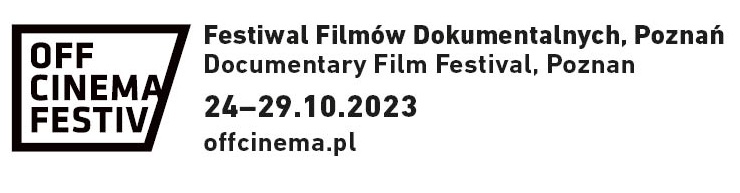 